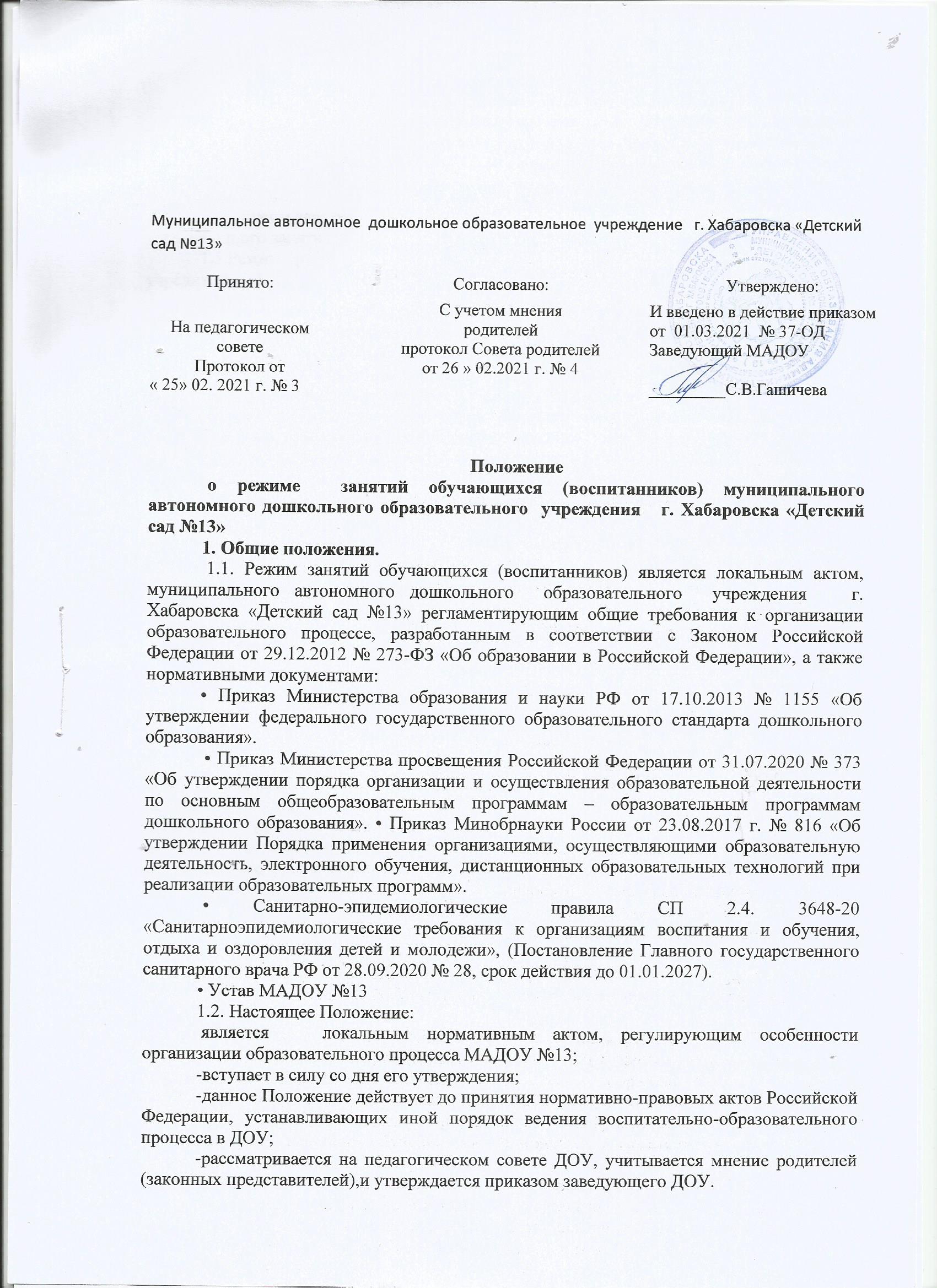 1.3 Основные образовательные программы дошкольного образования реализуются в детском саду в соответствии с расписанием образовательной деятельности, с учетом режима работы детского сада и групп, а также режима дня, соответствующего анатомическим и физиологическим особенностям обучающихся (воспитанников) каждой возрастной группы. 1.4. Режим занятий устанавливает продолжительность образовательной нагрузки в течение одного занятия и одного дня. 1.5.Режим функционирования образовательного учреждения согласовывается с учредителем. 1.6 1.6 Положение размещается на официальном сайте Учреждения в сети Интернет для ознакомления родителей (законных представителей).2. Режим функционирования МАДОУ 2.1. Дошкольное образовательное учреждение работает по 5-ти дневной рабочей недели. В субботу, воскресенье и праздничные дни  не работает.2.2 Режим работы МАДОУ:  с 07.30. до 19.30. (12 часов). 2.3. Образовательный процесс осуществляется в соответствии с основной образовательной программой дошкольного образования  МАДОУ №13. 2.4. Непрерывная образовательная деятельность (НОД) проводится в соответствии с  санитарно-гигиеническими правилами, с учетом возраста воспитанников, учебным планом, расписанием НОД, принятым педагогическим советом и утверждённым заведующим  МАДОУ.2.5. Реализация образовательных программ осуществляется преимущественно с применением очной формы обучения. 2.7. На период карантина реализация образовательных программ может осуществляться с применением электронного обучения, дистанционных образовательных технологий. 3. Режим занятий и учебной нагрузки воспитанников .3.1. Режим непосредственно образовательной деятельности (далее НОД) обучающихся регламентируется учебным годовым планом, расписанием непосредственно образовательной деятельности.3.2  Учебный год в Учреждении начинается с 1 сентября по 31 августа. Продолжительность учебного года во всех возрастных группах составляет 36 недель. В середине учебного года проводятся зимние каникулы, не более двух недель в январе месяце. С 1 июня по 31 августа- летний оздоровительный период. В эти периоды проводится работа с детьми по художественно-эстетическому и физкультурно-оздоровительному направлениям (музыкальные, физкультурные, рисование и т.п; игры, праздники, экскурсии, целевые прогулки и др. формы работы с детьми)3.3 Образовательная деятельность осуществляется: - в форме непрерывной образовательной деятельности (НОД), для которой выделено в режиме дня специально отведенное время по расписанию; - в форме образовательной деятельности в режимных моментах  подгруппами и индивидуально в течение дня (в игровой и совместной деятельности, на прогулке, в утренний и вечерний отрезок времени и пр.). 3.4. НОД начинается в 9.00 часов утра. 3.5. Для детей раннего возраста от 2 до 3 лет длительность НОД не должна превышать 10 мин. Допускается осуществлять образовательную деятельность в первую и во вторую половину дня (по 8-10 минут). Допускается осуществлять образовательную деятельность на игровой площадке во время прогулки. 3.6.Продолжительность НОД для детей от 3до 4-х лет не более 15 минут, для детей от 4-х до 5-ти лет не более 20 минут, для детей от 5до 6-ти лет не более 25 минут, для детей от 6 до 7 лет не более 30 минут. 3.7. Максимально допустимый объем образовательной нагрузки в первой половине дня во второй младшей группе (3-4 года) и средней группе (4-5 лет) не превышает 30 и 40 минут соответственно. В середине времени, отведенного на непрерывную НОД, проводят физкультурные минутки. Перерывы между периодами НОД – не менее 10 минут. 3.8. Максимально допустимый объем образовательной нагрузки в первой половине дня в старшей (5-6 лет) и подготовительной (6-7 лет) групп не превышает 45 минут и 1 час. 30 мин. соответственно. В середине времени, отведенного на непрерывную НОД, проводят физкультурные минутки. Перерывы между периодами НОД – не менее 10 минут. В перерыв проводится динамическая пауза. Продолжительность перерыва может составлять более 10 минут исходя из целесообразности режима для проведения второго завтрака, игр и самостоятельной деятельности детей. 3.9.Образовательная деятельность с детьми старшего дошкольного возраста может осуществляться во второй половине дня после дневного сна. Её продолжительность должна составлять не более 25-30 минут в день. В середине НОД статического характера проводятся физкультурные минутки. Образовательная деятельность, требующая повышенной познавательной активности и умственного напряжения детей, организуется, по возможности, в первую половину дня. Для. профилактики утомления детей рекомендуется проводить физкультурные, музыкальные занятия, ритмику и т.п.  4. Режим непрерывной образовательной деятельности (НОД) 4.1. Количество проведения НОД в учебном плане МАДОУ не превышает максимально допустимый объем недельной образовательной нагрузки.4.2. Первая половина дня отводится занятиям (НОД), требующим повышенной умственной нагрузки. В середине занятия проводится физкультминутка. Перерывы между занятиями не менее 10 минут. 4.3. В течение учебного года для детей организуются праздничные дни и мероприятия, утвержденные учебным планом на учебный год. В эти дни занятия (НОД) не проводятся. 5. Предельная численность обучающихся в учебной группе при проведении занятий 5.1. Количество обучающихся в учебной группе при проведении занятий зависит от возраста и устанавливается в следующих пределах: • В группах раннего возраста общеразвивающей направленности от 2 до 3 лет наполняемость группы установлена в пределах 15-20 человек; музыкальные и физкультурные занятия проводятся одновременно со всей группой обучающихся; занятия познавательного и художественно-изобразительного цикла могут проводиться подгруппами по 10-12 человек; • В группах дошкольного возраста общеразвивающей направленности от 3 до 7 лет наполняемость группы установлена в пределах 20-25 человек; занятия проводятся одновременно со всей группой обучающихся; • В группе дошкольного возраста оздоровительной направленности от 5 до 6 лет наполняемость группы установлена в пределах 18-21 человек; занятия проводятся одновременно со всей группой обучающихся. ВозрастПродолжительность НОД: Продолжительность НОД: Продолжительность НОД: 1 занятие/ (НОД) минВ день всего занятийВ неделю всего. 2-3 года8-102/16-2010/80-1003-4 года152/3010/1504-5 лет202/4010/2005-6 лет252(3)/45(70)13/3006-7 лет303/9014/420